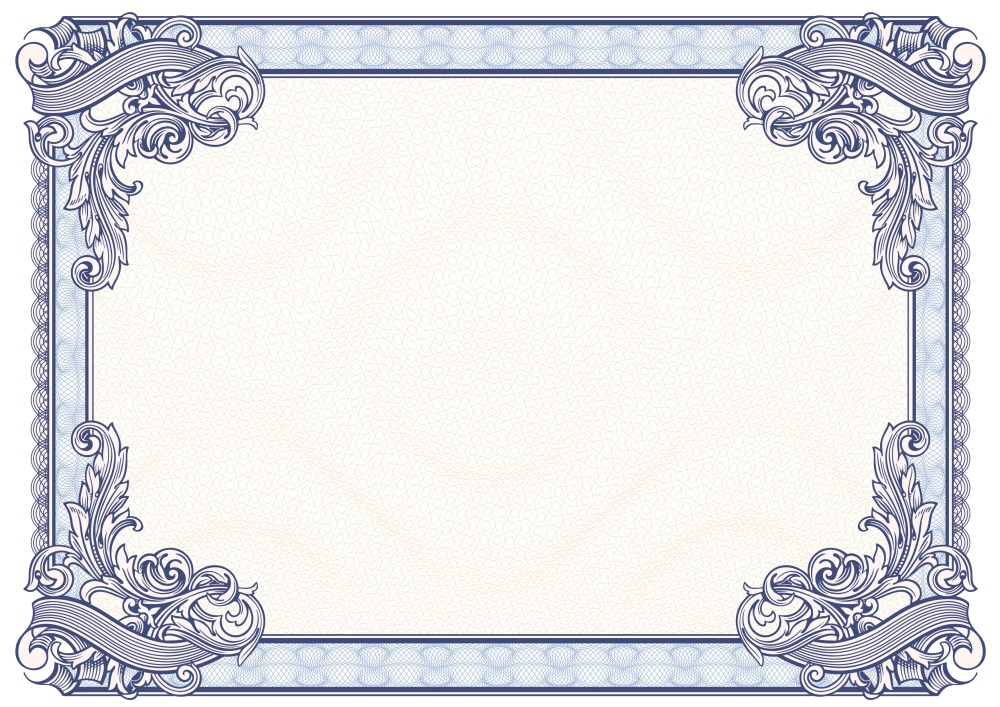 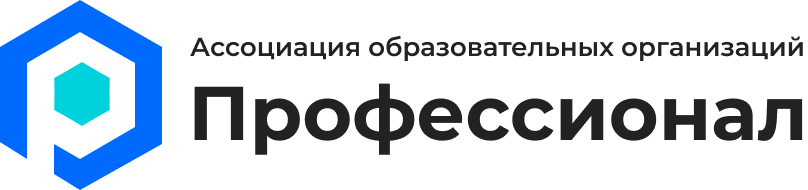 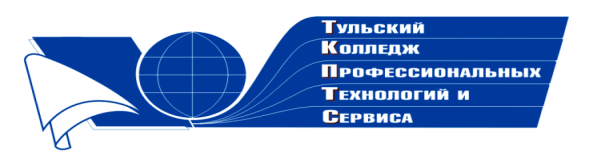 Государственное профессиональноеобразовательное учреждение  Тульской области «Тульский колледж профессиональных технологий и сервиса»СертификатНастоящим подтверждается, что Киселева Ирина Анатольевнапринимала участие   в общероссийском заочном конкурсе «Коллекция педагогического мастерства и творчества»  с проектом учебного занятия «Заправочные супы: щи, борщи»в номинации «Лучшая разработка урока»     Директор ГПОУ ТО       «ТКПТС»                                     С.С. Курдюмов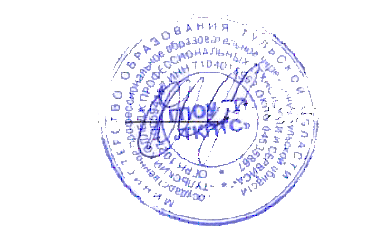 2020 год